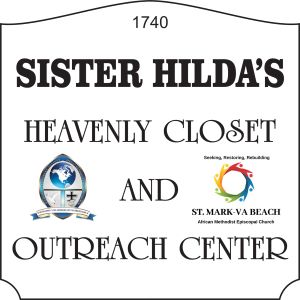 Church – (757) 428-7310Patricia Hood, DirectorCheryl Shannon, President APL Missionary SocietyFREECLOTHES, FOOD and School Supplies; Health Literature(Women, Men, Children and Baby Clothes; Non-perishable Food)SATURDAY1740 Potters Road, Virginia Beach!! ULTIMATE SPRITUAL EXPERIENCE !!Join Us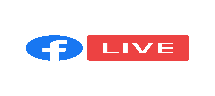 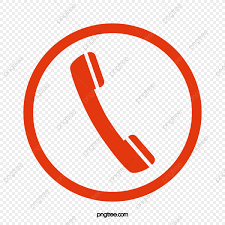 St. Mark AME Church VA Beach Page and Tony D, Boone PageDial-In Conference Line: 515-604-9314 Access Code 971854# Sunday Worship Service – 10:00 am    Bible Study – Wednesday @ 7:00pmWebsite – stmarkamevabeach.comReverend Tony D. Boone, PastorReverend Melodie P. Boone, Assistant Pastor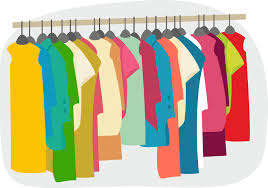 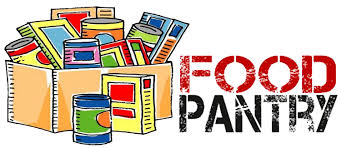 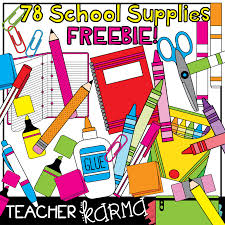 